Приложение к постановлению Администрацииг. Бодайбо и района от12.11.2019 № 212-пп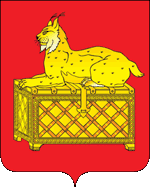 МУНИЦИПАЛЬНАЯ ПРОГРАММА«УПРАВЛЕНИЕ МУНИЦИПАЛЬНЫМИ ФИНАНСАМИ МУНИЦИПАЛЬНОГО ОБРАЗОВАНИЯ Г. БОДАЙБО И РАЙОНА» НА 2020-2025 ГОДЫ.г. Бодайбо, 2019 годПАСПОРТМУНИЦИПАЛЬНОЙ ПРОГРАММЫ«УПРАВЛЕНИЕ МУНИЦИПАЛЬНЫМИ ФИНАНСАМИ МУНИЦИПАЛЬНОГО ОБРАЗОВАНИЯ Г. БОДАЙБО И РАЙОНА» НА 2020 – 2025 ГОДЫРаздел I. Характеристика текущего состояния сферы реализации Программы	Эффективная система управления муниципальными финансами муниципального образования г. Бодайбо и района (далее – муниципальные финансы) является важным условием реализации приоритетов, целей и задач социально-экономической политики Бодайбинского района, обозначенных в Стратегии социально-экономического развития муниципального образования г. Бодайбо и района на период до 2030 года, таких как развитие инфраструктуры, социальной сферы, создание благоприятной среды жизнедеятельности в районе, повышение уровня благосостояния и качества жизни населения.             Современное состояние и развитие системы управления муниципальными финансами характеризуется проведением ответственной и прозрачной бюджетной политики в полном соответствии с требованиями бюджетного законодательства, направленной на эффективное использование бюджетных средств, обеспечение устойчивости и сбалансированности бюджета муниципального образования г. Бодайбо и района.             За последние пять лет в сфере управления муниципальными финансами осуществлен комплекс мероприятий, благодаря которым были достигнуты существенные результаты. Это:- ликвидация кредиторской задолженности муниципальных учреждений;- отсутствие муниципального долга; - достижение необходимых целевых показателей, установленных «майскими» Указами Президента РФ, прежде всего, по заработной плате отдельным категориям работников, а также проведение дифференциации оплаты труда работникам, не попадающим под «майские» Указы, позволившее увеличить заработную плату малооплачиваемой категории работников бюджетной сферы;- получение на протяжении многих лет субсидии из областного бюджета на реализацию мероприятий, направленных на улучшение показателей планирования и исполнения бюджетов муниципальных образований Иркутской области (ранее – на повышение эффективности бюджетных расходов), благодаря соблюдению всех установленных критериев отбора;- обеспечение открытости и прозрачности бюджетной системы муниципального образования г. Бодайбо и района через поддержку в актуальном состоянии основных сведений о бюджете и его исполнении, в том числе бюджетных данных для всех заинтересованных пользователей в понятной и доступной форме на официальном сайте Администрации г. Бодайбо и района;- достижение устойчивой положительной динамики по бюджетным показателям.Динамика основных показателей бюджета муниципального образования г. Бодайбо и районамлн.руб.           С 2017 года реализуется муниципальная программа «Управление муниципальными финансами муниципального образования г. Бодайбо и района» на 2017-2021 годы. Необходимость принятия новой программы, связанной с вопросами управления муниципальными финансами обусловлена, в первую очередь, необходимостью увязки между стратегическим и бюджетным планированием. В связи с утверждением Стратегии социально-экономического развития муниципального образования г. Бодайбо и района на период до 2030 года (Решение Думы г. Бодайбо и района от 14.12.2018 №25-па) приняты нормативные правовые акты для разработки бюджетного прогноза муниципального образования г. Бодайбо и района на долгосрочный период каждые три года на шесть и более лет, начиная с 2020 года. Поэтому новая Программа «Управление муниципальными финансами муниципального образования г. Бодайбо и района» разработана на один и тот же временной период, что и бюджетный прогноз с 2020 года по 2025 год. Кроме этого на принятие новой Программы повлияла необходимость уточнения целевых показателей Программы.            Ожидается, что в период реализации Программы сохранится обеспечение роста налоговых, неналоговых доходов бюджета муниципального образования г. Бодайбо и района, что является важным, но не единственным фактором обеспечения сбалансированности и устойчивости бюджета. Немаловажное значение должна иметь проводимая работа по расстановке приоритетов расходования бюджетных средств, повышению качества планирования бюджетных расходов и их исполнению.             Важную роль в организации бюджетного процесса на современном этапе занимает система внутреннего муниципального финансового контроля, способная своевременно выявлять и, самое главное, предотвращать бюджетные нарушения. Осуществлять данную работу планируется в рамках мероприятия Программы «Организация планирования и исполнения бюджета, кассовое обслуживание исполнения бюджета, формирование бюджетной отчетности, организация проведения внутреннего муниципального финансового контроля и контроля в сфере закупок». В целях обеспечения принципа прозрачности (открытости) бюджета муниципального образования г. Бодайбо и района, начиная с 2020 года, необходимо реализовать размещение информации, связанной с бюджетным процессом на едином портале бюджетной системы Российской Федерации. Данная работа потребует проведения организационных мер, учитывающих большую нагрузку на специалистов финансового управления, а также дополнительных финансовых ресурсов на приобретение и сопровождение специализированного программного модуля.Раздел II. Цели и задачи Программы, целевые показатели Программы,сроки реализацииЦель Программы – повышение качества управления муниципальными финансами, создание условий для эффективного решения вопросов местного значения поселений Бодайбинского района.Достижение цели Программы будет осуществляться путем решения следующих задач:           1. Обеспечение сбалансированности и устойчивости бюджета муниципального образования г. Бодайбо и района, повышение эффективности бюджетных расходов. 2. Обеспечение сбалансированности и устойчивости бюджетов поселений Бодайбинского района.	Перечень целевых показателей, характеризующих достижение цели и решение задач Программы:            1. Размер дефицита не выше нормы, установленной ст.92.1 Бюджетного кодекса РФ.           2. Объем расходов на обслуживание муниципального долга.            3. Уровень муниципального долга.           4. Наличие нарушений сроков представления проектов решения Думы г. Бодайбо и района «О бюджете муниципального образования г. Бодайбо и района на очередной финансовый год и плановый период».           5. Наличие нарушений сроков представления отчетности в Министерство финансов Иркутской области.           6. Отклонение плановых и фактических показателей налоговых, неналоговых доходов.          7. Предельный объем резервного фонда.          8. Доля исполненных представлений (предписаний) к общему количеству представлений (предписаний), выданных по результатам контрольных мероприятий, проведенных финансовым управлением.          9. Доля муниципальных образований Бодайбинского района, у которых отсутствует просроченная кредиторская задолженность органов местного самоуправления по заработной плате, начислениям на оплату труда и пособиям по социальной помощи населению.          10. Доля муниципальных образований Бодайбинского района, у которых отсутствует просроченная кредиторская задолженность органов местного самоуправления по коммунальным услугам.          11. Прирост поступлений налоговых, неналоговых доходов в бюджет муниципального образования г. Бодайбо и района к предыдущему году (в нормативах текущего года).         12. Доля расходов бюджета, формируемых в рамках муниципальных программ в общем объеме расходов бюджета, без учета субвенций на исполнение переданных полномочий.Срок реализации  Программы: с 2020 по 2025 годы.Программа носит постоянный характер. В силу постоянного характера решаемых в рамках Программы задач, выделение отдельных этапов ее реализации не предусматривается.Взаимосвязь целей, задач и целевых показателей Программы представлена в приложении 1 к Программе.Сведения о составе и значениях целевых показателей Программы представлены в приложении 2 к Программе.Методика расчета целевых показателей Программы представлена в приложении 6 к Программе.Раздел III. Обоснование выделения ПодпрограммПрограмма в своей структуре подпрограмм не имеет. Перечень основных мероприятий Программы представлен в приложении 3 к Программе.Раздел IV. Анализ рисков реализации Программы и описание мер управления рисками реализации ПрограммыРеализация Программы подвержена влиянию следующих рисков:1. Изменение федерального и регионального законодательства. В первую очередь данный риск влияет на формирование межбюджетных отношений между муниципальным районом и поселениями Бодайбинского района в части формирования районного фонда финансовой поддержки, в части объема налоговых доходов и распределения полномочий.В настоящий момент готовится новая редакция Бюджетного кодекса РФ. Соответственно необходимо будет проделать огромную работу в области нормативного правового регулирования бюджетного процесса.Эти факторы не способствуют построению стабильной и эффективной системы бюджетного процесса.Мерой по минимизации данных рисков будет являться контроль и своевременное реагирование на изменение федерального и регионального законодательства путем подготовки нормативных правовых актов органов местного самоуправления, внесения изменений  в решение Думы г. Бодайбо и района о бюджете на текущий финансовый год, очередной финансовый год и плановый период.2. Замедление темпов экономического развития, ограничительные меры как внутреннего, так и внешнего характера. Данные риски могут привести к снижению поступлений в бюджет и, как следствие, возникнут ограничения возможности повышения расходов бюджета, что поставит под угрозу выполнение задач Программы. Меры по минимизации данного риска будут приниматься в ходе оперативного управления реализацией Программы.Раздел V. Ресурсное обеспечение ПрограммыРесурсное обеспечение реализации Программы за счет средств бюджета муниципального образования г. Бодайбо и района, а также прогнозная (справочная) оценка ресурсного обеспечения реализации Программы за счет всех источников финансирования, представлены в приложении 4,5 к Программе.Объемы финансирования Программы ежегодно уточняются при формировании бюджета муниципального образования г. Бодайбо и района на соответствующий финансовый год и плановый период, исходя из возможностей бюджета и затрат, необходимых для реализации Программы.Раздел VI. Ожидаемые конечные результаты реализации ПрограммыДля оценки эффективности реализации Программы используются целевые показатели Программы, которые отражают основные достижения в части повышение качества управления муниципальными финансами в муниципальном образовании г. Бодайбо и района. Реализация Программы создаст условия для достижения следующих результатов в количественном выражении:          1. Размер дефицита не выше нормы, установленной ст.92.1 Бюджетного кодекса РФ.          2. Объем расходов на обслуживание муниципального долга не более 15 % объема   расходов бюджета за исключением расходов, осуществляемых за счет субвенций.          3. Уровень муниципального долга 0%.          4. Наличие нарушений сроков представления проектов решения Думы г. Бодайбо и района «О бюджете муниципального образования г. Бодайбо и района на очередной финансовый год и плановый период» 0 шт.          5. Наличие нарушений сроков представления отчетности в Министерство финансов Иркутской области о шт.          6. Отклонение плановых и фактических показателей налоговых, неналоговых доходов не более 5%.         7. Предельный объем резервного фонда не выше 3% общего объема расходов           8. Доля исполненных представлений (предписаний) к общему количеству представлений (предписаний), выданных по результатам контрольных мероприятий, проведенных финансовым управлением -100%.          9. Доля муниципальных образований Бодайбинского района, у которых отсутствует просроченная кредиторская задолженность органов местного самоуправления по заработной плате, начислениям на оплату труда и пособиям по социальной помощи населению – 100%.         10. Доля муниципальных образований Бодайбинского района, у которых отсутствует просроченная кредиторская задолженность органов местного самоуправления по коммунальным услугам - 100%.         11. Прирост поступлений налоговых, неналоговых доходов в бюджет муниципального образования г. Бодайбо и района к предыдущему году (в нормативах текущего года) не ниже индекса потребительских цен в регионе за соответствующий период.12. Доля расходов бюджета, формируемых в рамках муниципальных программ в общем объеме расходов бюджета, без учета субвенций на исполнение переданных полномочий более 98%.Приложение 1к ПрограммеПриложение 2к ПрограммеСВЕДЕНИЯО СОСТАВЕ И ЗНАЧЕНИЯХ ЦЕЛЕВЫХ ПОКАЗАТЕЛЕЙ ПРОГРАММЫ «УПРАВЛЕНИЕ МУНИЦИПАЛЬНЫМИ ФИНАНСАМИ МУНИЦИПАЛЬНОГО ОБРАЗОВАНИЯ Г. БОДАЙБО И РАЙОНА» НА 2020-2025 ГОДЫПриложение 3к ПрограммеПриложение 4к ПрограммеПриложение 5к ПрограммеПриложение 6к ПрограммеМЕТОДИКА РАСЧЕТА ЦЕЛЕВЫХ ПОКАЗАТЕЛЕЙПРОГРАММЫПоказатель «Размер дефицита не выше нормы, установленной ст.92.1 Бюджетного кодекса РФ» рассчитывается в соответствии с положениями статьи 92.1. Бюджетного кодекса РФ как соотношение объема дефицита бюджета муниципального образования г. Бодайбо и района к общему годовому объему доходов бюджета без учета объема безвозмездных поступлений и (или) поступлений налоговых доходов по дополнительным нормативам отчислений. Дефицит бюджета может превысить норму в пределах суммы поступлений от продажи акций и иных форм участия в капитале, находящихся в собственности муниципального образования г. Бодайбо и района и снижения остатков средств на счетах по учету средств бюджета, утвержденных решением Думы г. Бодайбо и района о бюджете в составе источников финансирования дефицита бюджета.Показатель «Объем расходов на обслуживание муниципального долга» рассчитывается в соответствии с положениями статья 111 Бюджетного кодекса РФ как отношение расходов на обслуживание муниципального долга, утвержденного решением Думы г. Бодайбо и района к объему расходов бюджета за исключением расходов, осуществляемых за счет субвенций, предоставляемых из бюджетов бюджетной системы Российской Федерации.           3. Показатель «Уровень муниципального долга» рассчитывается на основании данных, определенных решением Думы г. Бодайбо и района о бюджете на соответствующий финансовый год и плановый период, а также годовым отчетом об исполнении бюджета за соответствующий финансовый год, путем соотношения объема муниципального долга к объему доходов бюджета без учета безвозмездных поступлений и (или) поступлений налоговых доходов по дополнительным нормативам отчислений. 4. Показатель «Наличие нарушений сроков представления проектов решения Думы г. Бодайбо и района «О бюджете муниципального образования г. Бодайбо и района на очередной финансовый год и плановый период».Статьей 11 решения Думы г. Бодайбо и района от 02.04.2008 №11-па «Об утверждении положения о бюджетном процессе в муниципальном образовании г. Бодайбо и района» установлено, что Администрация г. Бодайбо и района вносит проект решения о бюджете на рассмотрение Думы г. Бодайбо и района в срок не позднее 15 ноября текущего года. Проект решения о бюджете, внесенный в Думу г. Бодайбо и района в более поздние сроки, считается внесенным с нарушением сроков.         5. Показатель «Наличие нарушений сроков представления отчетности в Министерство финансов Иркутской области» определяется, исходя из количества нарушений приказов Министерства финансов Иркутской области о предоставлении отчетности об исполнении консолидированных бюджетов за отчетный год, месячной и квартальной отчетности в текущем году.          6. Показатель «Отклонение плановых и фактических показателей налоговых, неналоговых доходов» рассчитывается как отношение фактически полученных налоговых, неналоговых доходов за отчетный период (на основании данных отчета об исполнении бюджета (код формы 0503117) к запланированным налоговым неналоговым доходам бюджета муниципального образования на отчетный период (на основании Прогноза о помесячном распределении налоговых, неналоговых доходов бюджета, утвержденного приказом финансового управления администрации г. Бодайбо и района, а также на основании годового отчета об исполнении бюджета (код формы 0503117).         7.  Показатель «Предельный объем резервного фонда» рассчитывается в соответствии с положениям статьи 81 Бюджетного кодекса РФ как отношение размера резервного фонда  Администрации муниципального образования г. Бодайбо и района, установленного решением о бюджете к общему объему расходов.        8. Показатель «Доля исполненных представлений (предписаний) к общему количеству представлений (предписаний), выданных по результатам контрольных мероприятий, проведенных финансовым управлением» рассчитывается по следующей формуле:Ди ×100%,где:При – количество исполненных представлений (предписаний) за отчетный период;Про – общее количество вынесенных представлений (предписаний) за отчетный период.         9. Показатель «Доля муниципальных образований Бодайбинского района, у которых отсутствует просроченная кредиторская задолженность органов местного самоуправления по заработной плате, начислениям на оплату труда и пособиям по социальной помощи населению» рассчитывается как соотношение количества муниципальных образований Бодайбинского района, у которых отсутствует просроченная кредиторская задолженность органов местного самоуправления  по заработной плате, начислениям на оплату труда и пособиям по социальной помощи населению к общему количеству муниципальных образований Бодайбинского района (на основании данных отчета «Справочная таблица к отчету об исполнении консолидированного бюджета субъекта Российской Федерации» (код формы 0503387)).         10. Показатель «Доля муниципальных образований Бодайбинского района, у которых отсутствует просроченная кредиторская задолженность органов местного самоуправления по коммунальным» рассчитывается как соотношение количества муниципальных образований Бодайбинского района, у которых отсутствует просроченная кредиторская задолженность органов местного самоуправления  по коммунальным услугам к общему количеству муниципальных образований Бодайбинского района (на основании данных отчета «Справочная таблица к отчету об исполнении консолидированного бюджета субъекта Российской Федерации» (код формы 0503387)).    11. Показатель «Прирост поступлений налоговых, неналоговых доходов в бюджет муниципального образования г. Бодайбо и района к предыдущему году (в нормативах текущего года)» рассчитывается как соотношение налоговых, неналоговых доходов бюджета за отчетный финансовый год к налоговым, неналоговым доходам бюджета за год, предшествующий отчетному финансовому году. В случае изменения нормативов налоговых доходов, зачисляемых в местные бюджеты, налоговые доходы бюджета за год, предшествующий отчетному финансовому году, подлежат корректировке путем их приведения к сопоставимым нормативам отчетного финансового года. Показатель рассчитывается на основании данных отчета об исполнении бюджета (код формы 0503117).    12. Показатель «Доля расходов бюджета, формируемых в рамках муниципальных программ в общем объеме расходов бюджета, без учета субвенций на исполнение переданных полномочий» рассчитывается как отношение плановых расходов бюджета на соответствующий год, формируемых в рамках муниципальных программ к плановым общим расходам бюджета без учета субвенций на исполнение переданных государственных полномочий. Показатель рассчитывается на основании данных отчета об исполнении бюджета (код формы 0503117).ПунктНаименование Программы «Управление муниципальными финансами муниципального образования г. Бодайбо и района» на 2020 – 2025 годы (далее – Программа)1.Ответственный исполнитель ПрограммыФинансовое управление администрации г. Бодайбо и района (далее – финансовое управление);2.Соисполнители Программы  -3.Участники ПрограммыАдминистрация муниципального образования г. Бодайбо и района.4.Цель ПрограммыПовышение качества управления муниципальными финансами, создание условий для эффективного решения вопросов местного значения поселений Бодайбинского района.5.Задачи Программы1. Обеспечение сбалансированности и устойчивости бюджета муниципального образования г. Бодайбо и района,повышение эффективности бюджетных расходов. 2. Обеспечение сбалансированности и устойчивости бюджетов поселений Бодайбинского района.6.Сроки реализации Программы2020 - 2025 годы 7.Целевые показатели Программы1. Размер дефицита не выше нормы, установленной ст.92.1 Бюджетного кодекса РФ. 2. Объем расходов на обслуживание муниципального долга.3. Уровень муниципального долга.4. Наличие нарушений сроков представления проектов решения Думы г. Бодайбо и района «О бюджете муниципального образования г. Бодайбо и района на очередной финансовый год и плановый период».5. Наличие нарушений сроков представления отчетности в Министерство финансов Иркутской области.6. Отклонение плановых и фактических показателей налоговых, неналоговых доходов.7. Предельный объем резервного фонда.8. Доля исполненных представлений (предписаний) к общему количеству представлений (предписаний), выданных по результатам контрольных мероприятий, проведенных финансовым управлением.9. Доля муниципальных образований Бодайбинского района, у которых отсутствует просроченная кредиторская задолженность органов местного самоуправления по заработной плате, начислениям на оплату труда и пособиям по социальной помощи населению.10. Доля муниципальных образований Бодайбинского района, у которых отсутствует просроченная кредиторская задолженность органов местного самоуправления по коммунальным услугам.11. Прирост поступлений налоговых, неналоговых доходов в бюджет муниципального образования г. Бодайбо и района к предыдущему году (в нормативах текущего года).12. Доля расходов бюджета, формируемых в рамках муниципальных программ в общем объеме расходов бюджета, без учета субвенций на исполнение переданных полномочий.8.Подпрограммы ПрограммыВ рамках Программы подпрограммы не предусмотрены.9.Ресурсное обеспечение ПрограммыОбщий объем необходимых финансовых средств для реализации Программы – 650 170,2 тыс. руб., в том числе по годам:2020 год –  99 171,5 тыс. руб.;2021 год – 101 077,9 тыс. руб.;2022 год – 105 979,7 тыс. руб.;2023 год – 110 199,7 тыс. руб.;2024 год – 114 588,5 тыс. руб.;2025 год – 119 152,9 тыс.руб.,из них:за счет средств бюджета муниципального образования    г. Бодайбо и района – 650 170,2 тыс. руб., в том числе по годам:2020 год –  99 171,5 тыс. руб.;2021 год – 101 077,9 тыс. руб.;2022 год – 105 979,7 тыс. руб.;2023 год – 110 199,7 тыс. руб.;2024 год – 114 588,5 тыс. руб.;2025 год – 119 152,9 тыс.руб.10.Ожидаемые конечные результаты реализации Программы1. Размер дефицита не выше нормы, установленной ст.92.1 Бюджетного кодекса РФ (да-1, нет-0) – 1.2. Объем расходов на обслуживание муниципального долга не более 15 % объема расходов бюджета за исключением расходов, осуществляемых за счет субвенций.3. Уровень муниципального долга 0%.4. Наличие нарушений сроков представления проектов решения Думы г. Бодайбо и района «О бюджете муниципального образования г. Бодайбо и района на очередной финансовый год и плановый период» 0 шт.5. Наличие нарушений сроков представления отчетности в Министерство финансов Иркутской области о шт.6. Отклонение плановых и фактических показателей налоговых, неналоговых доходов не более 5%.7. Предельный объем резервного фонда не выше 3% общего объема расходов (да-1, нет-0) – 1.8. Доля исполненных представлений (предписаний) к общему количеству представлений (предписаний), выданных по результатам контрольных мероприятий, проведенных финансовым управлением -100%.9. Доля муниципальных образований Бодайбинского района, у которых отсутствует просроченная кредиторская задолженность органов местного самоуправления по заработной плате,  начислениям на оплату труда и пособиям по социальной помощи населению – 100%.10. Доля муниципальных образований Бодайбинского района, у которых отсутствует просроченная кредиторская задолженность органов местного самоуправления по коммунальным услугам- 100%.11. Прирост поступлений налоговых, неналоговых доходов в бюджет муниципального образования г. Бодайбо и района к предыдущему году (в нормативах текущего года) не ниже индекса потребительских цен в регионе за соответствующий период.12. Доля расходов бюджета, формируемых в рамках муниципальных программ в общем объеме расходов бюджета, без учета субвенций на исполнение переданных полномочий более 98%.Наименование показателейИсполненоИсполненоИсполненоИсполненоПлан на 2019 годНаименование показателей2015 год2016 год2017 год 2018 годПлан на 2019 годДоходы, в т.ч.977,11071,51137,91355,91446,8Налоговые, неналоговые доходы561,9608,6677,2778,2789,3Безвозмездные поступления415,2462,9460,7574,657,5Расходы, в т.ч.956,91127,31195,31367,71531,0Расходы на оплату труда с учетом начислений на нее580,4602,4635,8747,2809,6Дефицит (-), профицит (+)+20,2-55,8-57,4-11,8-84,2ВЗАИМОСВЯЗЬ ЦЕЛЕЙ, ЗАДАЧ И ЦЕЛЕВЫХ ПОКАЗАТЕЛЕЙ ПРОГРАММЫN п/п Наименование целевого показателя Ед. изм. Значения целевых показателей Значения целевых показателей Значения целевых показателей Значения целевых показателей Значения целевых показателей Значения целевых показателей Значения целевых показателей Значения целевых показателей N п/п Наименование целевого показателя Ед. изм. Отчет-ный 2018 годТеку-щий 2019 год (оцен-ка)Первый год действия програм-мы 2020 годВторой год действия програм-мы 2021 годТретий год действия програм-мы 2022 годЧетвер- тый год действия програм- мы 2023 годПятый год действия програм- мы 2024 годШестой год действия програм- мы 2025 год1234567891011                      Программа «Управление муниципальными финансами муниципального образования г. Бодайбо и района» на 2020 – 2025 годы                      Программа «Управление муниципальными финансами муниципального образования г. Бодайбо и района» на 2020 – 2025 годы                      Программа «Управление муниципальными финансами муниципального образования г. Бодайбо и района» на 2020 – 2025 годы                      Программа «Управление муниципальными финансами муниципального образования г. Бодайбо и района» на 2020 – 2025 годы                      Программа «Управление муниципальными финансами муниципального образования г. Бодайбо и района» на 2020 – 2025 годы                      Программа «Управление муниципальными финансами муниципального образования г. Бодайбо и района» на 2020 – 2025 годы                      Программа «Управление муниципальными финансами муниципального образования г. Бодайбо и района» на 2020 – 2025 годы                      Программа «Управление муниципальными финансами муниципального образования г. Бодайбо и района» на 2020 – 2025 годы                      Программа «Управление муниципальными финансами муниципального образования г. Бодайбо и района» на 2020 – 2025 годы                      Программа «Управление муниципальными финансами муниципального образования г. Бодайбо и района» на 2020 – 2025 годы1Размер дефицита не выше нормы, установленной ст.92.1 Бюджетного кодекса РФ.да-1; нет-0111111112Объем расходов на обслуживание муниципального долга %<15<15<15<15<15<15<15<153Уровень муниципального долга%000000004Наличие нарушений сроков представления проектов решения Думы г. Бодайбо и района «О бюджете муниципального образования г. Бодайбо и района на очередной финансовый год и плановый период».шт.000000005Наличие нарушений сроков представления отчетности в Министерство финансов Иркутской области.шт.000000006Отклонение плановых и фактических показателей налоговых, неналоговых доходов.%<5<5<5<5<5<5<5<57Предельный объем резервного фонда %≤3≤3≤3≤3≤3≤3≤3≤38Доля исполненных представлений (предписаний) к общему количеству представлений (предписаний), выданных по результатам контрольных мероприятий, проведенных финансовым управлением%01001001001001001001009Доля муниципальных образований Бодайбинского района, у которых отсутствует просроченная кредиторская задолженность органов местного самоуправления по заработной плате, начислениям на оплату труда и пособиям по социальной помощи населению%10010010010010010010010010Доля муниципальных образований Бодайбинского района, у которых отсутствует просроченная кредиторская задолженность органов местного самоуправления по коммунальным услугам%10010010010010010010010011Прирост поступлений налоговых, неналоговых доходов в бюджет муниципального образования г. Бодайбо и района к предыдущему году (в нормативах текущего года)%13,54,57,24,84,844412Доля расходов бюджета, формируемых в рамках муниципальных программ в общем объеме расходов бюджета, без учета субвенций на исполнение переданных полномочий%98,8>98,7>98>98>98>98>98>98ПЕРЕЧЕНЬОСНОВНЫХ МЕРОПРИЯТИЙ ПРОГРАММЫ «УПРАВЛЕНИЕ МУНИЦИПАЛЬНЫМИ ФИНАНСАМИ МУНИЦИПАЛЬНОГО ОБРАЗОВАНИЯ Г. БОДАЙБО И РАЙОНА» НА 2020 – 2025 ГОДЫРЕСУРСНОЕ ОБЕСПЕЧЕНИЕ РЕАЛИЗАЦИИРЕСУРСНОЕ ОБЕСПЕЧЕНИЕ РЕАЛИЗАЦИИРЕСУРСНОЕ ОБЕСПЕЧЕНИЕ РЕАЛИЗАЦИИРЕСУРСНОЕ ОБЕСПЕЧЕНИЕ РЕАЛИЗАЦИИРЕСУРСНОЕ ОБЕСПЕЧЕНИЕ РЕАЛИЗАЦИИРЕСУРСНОЕ ОБЕСПЕЧЕНИЕ РЕАЛИЗАЦИИРЕСУРСНОЕ ОБЕСПЕЧЕНИЕ РЕАЛИЗАЦИИРЕСУРСНОЕ ОБЕСПЕЧЕНИЕ РЕАЛИЗАЦИИРЕСУРСНОЕ ОБЕСПЕЧЕНИЕ РЕАЛИЗАЦИИПРОГРАММЫ ЗА СЧЕТ СРЕДСТВ, ПРЕДУСМОТРЕННЫХ В БЮДЖЕТЕ МУНИЦИПАЛЬНОГО ОБРАЗОВАНИЯ Г. БОДАЙБО И РАЙОНАПРОГРАММЫ ЗА СЧЕТ СРЕДСТВ, ПРЕДУСМОТРЕННЫХ В БЮДЖЕТЕ МУНИЦИПАЛЬНОГО ОБРАЗОВАНИЯ Г. БОДАЙБО И РАЙОНАПРОГРАММЫ ЗА СЧЕТ СРЕДСТВ, ПРЕДУСМОТРЕННЫХ В БЮДЖЕТЕ МУНИЦИПАЛЬНОГО ОБРАЗОВАНИЯ Г. БОДАЙБО И РАЙОНАПРОГРАММЫ ЗА СЧЕТ СРЕДСТВ, ПРЕДУСМОТРЕННЫХ В БЮДЖЕТЕ МУНИЦИПАЛЬНОГО ОБРАЗОВАНИЯ Г. БОДАЙБО И РАЙОНАПРОГРАММЫ ЗА СЧЕТ СРЕДСТВ, ПРЕДУСМОТРЕННЫХ В БЮДЖЕТЕ МУНИЦИПАЛЬНОГО ОБРАЗОВАНИЯ Г. БОДАЙБО И РАЙОНАПРОГРАММЫ ЗА СЧЕТ СРЕДСТВ, ПРЕДУСМОТРЕННЫХ В БЮДЖЕТЕ МУНИЦИПАЛЬНОГО ОБРАЗОВАНИЯ Г. БОДАЙБО И РАЙОНАПРОГРАММЫ ЗА СЧЕТ СРЕДСТВ, ПРЕДУСМОТРЕННЫХ В БЮДЖЕТЕ МУНИЦИПАЛЬНОГО ОБРАЗОВАНИЯ Г. БОДАЙБО И РАЙОНАПРОГРАММЫ ЗА СЧЕТ СРЕДСТВ, ПРЕДУСМОТРЕННЫХ В БЮДЖЕТЕ МУНИЦИПАЛЬНОГО ОБРАЗОВАНИЯ Г. БОДАЙБО И РАЙОНАПРОГРАММЫ ЗА СЧЕТ СРЕДСТВ, ПРЕДУСМОТРЕННЫХ В БЮДЖЕТЕ МУНИЦИПАЛЬНОГО ОБРАЗОВАНИЯ Г. БОДАЙБО И РАЙОНАНаименование Программы, подпрограммы, основного мероприятия, мероприятияНаименование Программы, подпрограммы, основного мероприятия, мероприятияОтветственный исполнитель, соисполнители, участники, исполнители мероприятийРасходы (тыс. руб.), годыРасходы (тыс. руб.), годыРасходы (тыс. руб.), годыРасходы (тыс. руб.), годыРасходы (тыс. руб.), годыРасходы (тыс. руб.), годыРасходы (тыс. руб.), годыРасходы (тыс. руб.), годыНаименование Программы, подпрограммы, основного мероприятия, мероприятияНаименование Программы, подпрограммы, основного мероприятия, мероприятияОтветственный исполнитель, соисполнители, участники, исполнители мероприятий2020 год2021 год2022 год2023 год2024 год 2025 годВсего:Всего:11234567899Программа «Управление муниципальными финансами муниципального образования г. Бодайбо и района» на 2020 – 2025 годы Программа «Управление муниципальными финансами муниципального образования г. Бодайбо и района» на 2020 – 2025 годы Финансовое управление 99 171,5101 077,9105979,7105979,7105979,7105979,7105979,7105979,71. Основное мероприятие «Обеспечение эффективного управления муниципальными финансами, формирования и организации исполнения  бюджета муниципального образования г. Бодайбо и района»1. Основное мероприятие «Обеспечение эффективного управления муниципальными финансами, формирования и организации исполнения  бюджета муниципального образования г. Бодайбо и района»Финансовое управление1. Основное мероприятие «Обеспечение эффективного управления муниципальными финансами, формирования и организации исполнения  бюджета муниципального образования г. Бодайбо и района»1. Основное мероприятие «Обеспечение эффективного управления муниципальными финансами, формирования и организации исполнения  бюджета муниципального образования г. Бодайбо и района»Финансовое управление38 168,036 862,638 512,440 052,941 655,043 321,2238 572,1238 572,11. Основное мероприятие «Обеспечение эффективного управления муниципальными финансами, формирования и организации исполнения  бюджета муниципального образования г. Бодайбо и района»1. Основное мероприятие «Обеспечение эффективного управления муниципальными финансами, формирования и организации исполнения  бюджета муниципального образования г. Бодайбо и района»Финансовое управление1.1. Организация планирования и исполнения бюджета, кассовое обслуживание исполнения бюджета, формирование бюджетной отчетности, организация проведения внутреннего муниципального финансового контроля и контроля в сфере закупок1.1. Организация планирования и исполнения бюджета, кассовое обслуживание исполнения бюджета, формирование бюджетной отчетности, организация проведения внутреннего муниципального финансового контроля и контроля в сфере закупокФинансовое управление38 168,036 862,638 512,440 052,941 655,043 321,2238 572,1238 572,12. Основное мероприятие «Осуществление отдельных полномочий по учету средств резервного фонда Администрации г. Бодайбо и района, а также исполнение судебных актов, управление муниципальным долгом и его обслуживание»2. Основное мероприятие «Осуществление отдельных полномочий по учету средств резервного фонда Администрации г. Бодайбо и района, а также исполнение судебных актов, управление муниципальным долгом и его обслуживание»Финансовое управление480,0480,0480,0480,0480,0480,02 880,02 880,02.1. Осуществление отдельных полномочий по учету средств резервного фонда Администрации г. Бодайбо и района2.1. Осуществление отдельных полномочий по учету средств резервного фонда Администрации г. Бодайбо и районаФинансовое управление480,0480,0480,0480,0480,0480,02 880,02 880,02.1. Осуществление отдельных полномочий по учету средств резервного фонда Администрации г. Бодайбо и района2.1. Осуществление отдельных полномочий по учету средств резервного фонда Администрации г. Бодайбо и районаФинансовое управление480,0480,0480,0480,0480,0480,02 880,02 880,02.2. Исполнение судебных актов по обращению взыскания на средства бюджета, учет и хранение исполнительных документов2.2. Исполнение судебных актов по обращению взыскания на средства бюджета, учет и хранение исполнительных документовФинансовое управление0,00,00,00,00,00,00,00,02.2. Исполнение судебных актов по обращению взыскания на средства бюджета, учет и хранение исполнительных документов2.2. Исполнение судебных актов по обращению взыскания на средства бюджета, учет и хранение исполнительных документовФинансовое управление0,00,00,00,00,00,00,00,03. Основное мероприятие «Повышение финансовой устойчивости бюджетов муниципальных образований Бодайбинского района»3. Основное мероприятие «Повышение финансовой устойчивости бюджетов муниципальных образований Бодайбинского района»Финансовое управление52 523,555 035,357 687,359 994,862 394,664 890,4352 525,9352 525,93.1. Предоставление дотаций на выравнивание бюджетной обеспеченности поселений из бюджета муниципального образования г. Бодайбо и района3.1. Предоставление дотаций на выравнивание бюджетной обеспеченности поселений из бюджета муниципального образования г. Бодайбо и районаФинансовое управление52 523,555 035,357 687,359 994,862 394,664 890,4352 525,9352 525,94.Основное мероприятие «Оказание финансовой поддержки муниципальным образованиям Бодайбинского района»4.Основное мероприятие «Оказание финансовой поддержки муниципальным образованиям Бодайбинского района»Финансовое управление8 000,08 700,09 300,09 672,010 058,910 461,356 192,256 192,2ПРОГНОЗНАЯ (СПРАВОЧНАЯ) ОЦЕНКА РЕСУРСНОГО ОБЕСПЕЧЕНИЯ РЕАЛИЗАЦИИ ПРОГРАММЫПРОГНОЗНАЯ (СПРАВОЧНАЯ) ОЦЕНКА РЕСУРСНОГО ОБЕСПЕЧЕНИЯ РЕАЛИЗАЦИИ ПРОГРАММЫПРОГНОЗНАЯ (СПРАВОЧНАЯ) ОЦЕНКА РЕСУРСНОГО ОБЕСПЕЧЕНИЯ РЕАЛИЗАЦИИ ПРОГРАММЫПРОГНОЗНАЯ (СПРАВОЧНАЯ) ОЦЕНКА РЕСУРСНОГО ОБЕСПЕЧЕНИЯ РЕАЛИЗАЦИИ ПРОГРАММЫПРОГНОЗНАЯ (СПРАВОЧНАЯ) ОЦЕНКА РЕСУРСНОГО ОБЕСПЕЧЕНИЯ РЕАЛИЗАЦИИ ПРОГРАММЫПРОГНОЗНАЯ (СПРАВОЧНАЯ) ОЦЕНКА РЕСУРСНОГО ОБЕСПЕЧЕНИЯ РЕАЛИЗАЦИИ ПРОГРАММЫПРОГНОЗНАЯ (СПРАВОЧНАЯ) ОЦЕНКА РЕСУРСНОГО ОБЕСПЕЧЕНИЯ РЕАЛИЗАЦИИ ПРОГРАММЫПРОГНОЗНАЯ (СПРАВОЧНАЯ) ОЦЕНКА РЕСУРСНОГО ОБЕСПЕЧЕНИЯ РЕАЛИЗАЦИИ ПРОГРАММЫПРОГНОЗНАЯ (СПРАВОЧНАЯ) ОЦЕНКА РЕСУРСНОГО ОБЕСПЕЧЕНИЯ РЕАЛИЗАЦИИ ПРОГРАММЫПРОГНОЗНАЯ (СПРАВОЧНАЯ) ОЦЕНКА РЕСУРСНОГО ОБЕСПЕЧЕНИЯ РЕАЛИЗАЦИИ ПРОГРАММЫПРОГНОЗНАЯ (СПРАВОЧНАЯ) ОЦЕНКА РЕСУРСНОГО ОБЕСПЕЧЕНИЯ РЕАЛИЗАЦИИ ПРОГРАММЫПРОГНОЗНАЯ (СПРАВОЧНАЯ) ОЦЕНКА РЕСУРСНОГО ОБЕСПЕЧЕНИЯ РЕАЛИЗАЦИИ ПРОГРАММЫЗА СЧЕТ ВСЕХ ИСТОЧНИКОВ ФИНАНСИРОВАНИЯЗА СЧЕТ ВСЕХ ИСТОЧНИКОВ ФИНАНСИРОВАНИЯЗА СЧЕТ ВСЕХ ИСТОЧНИКОВ ФИНАНСИРОВАНИЯЗА СЧЕТ ВСЕХ ИСТОЧНИКОВ ФИНАНСИРОВАНИЯЗА СЧЕТ ВСЕХ ИСТОЧНИКОВ ФИНАНСИРОВАНИЯЗА СЧЕТ ВСЕХ ИСТОЧНИКОВ ФИНАНСИРОВАНИЯЗА СЧЕТ ВСЕХ ИСТОЧНИКОВ ФИНАНСИРОВАНИЯЗА СЧЕТ ВСЕХ ИСТОЧНИКОВ ФИНАНСИРОВАНИЯЗА СЧЕТ ВСЕХ ИСТОЧНИКОВ ФИНАНСИРОВАНИЯЗА СЧЕТ ВСЕХ ИСТОЧНИКОВ ФИНАНСИРОВАНИЯЗА СЧЕТ ВСЕХ ИСТОЧНИКОВ ФИНАНСИРОВАНИЯЗА СЧЕТ ВСЕХ ИСТОЧНИКОВ ФИНАНСИРОВАНИЯНаименование Программы, подпрограммы, основного мероприятияНаименование Программы, подпрограммы, основного мероприятияНаименование Программы, подпрограммы, основного мероприятияОтветственный исполнитель, соисполнители, участники, исполнители мероприятийИсточники финансированияОценка расходов (тыс.руб.) годыОценка расходов (тыс.руб.) годыОценка расходов (тыс.руб.) годыОценка расходов (тыс.руб.) годыНаименование Программы, подпрограммы, основного мероприятияНаименование Программы, подпрограммы, основного мероприятияНаименование Программы, подпрограммы, основного мероприятияОтветственный исполнитель, соисполнители, участники, исполнители мероприятийИсточники финансирования2020 год 2021 год2022 год2022 год2023 год 2024 год2025 годвсего 11123456678910Программа «Управление муниципальными финансами муниципального образования г. Бодайбо и района» на 2020 – 2025 годыПрограмма «Управление муниципальными финансами муниципального образования г. Бодайбо и района» на 2020 – 2025 годыПрограмма «Управление муниципальными финансами муниципального образования г. Бодайбо и района» на 2020 – 2025 годыОтветственный исполнитель - Финансовое управлениевсего:99 171,5101 077,9105 979,7105 979,7110 199,7114 588,5119 152,9650 170,2Программа «Управление муниципальными финансами муниципального образования г. Бодайбо и района» на 2020 – 2025 годыПрограмма «Управление муниципальными финансами муниципального образования г. Бодайбо и района» на 2020 – 2025 годыПрограмма «Управление муниципальными финансами муниципального образования г. Бодайбо и района» на 2020 – 2025 годыбюджет муниципального образования г. Бодайбо и района (МБ)99 171,5101 077,9105 979,7105 979,7110 199,7114 588,5119 152,9650 170,2Программа «Управление муниципальными финансами муниципального образования г. Бодайбо и района» на 2020 – 2025 годыПрограмма «Управление муниципальными финансами муниципального образования г. Бодайбо и района» на 2020 – 2025 годыПрограмма «Управление муниципальными финансами муниципального образования г. Бодайбо и района» на 2020 – 2025 годысредства, планируемые к привлечению из федерального и областного бюджетов (ОБ, ФБ)0,00,00,00,00,00,00,00,0Программа «Управление муниципальными финансами муниципального образования г. Бодайбо и района» на 2020 – 2025 годыПрограмма «Управление муниципальными финансами муниципального образования г. Бодайбо и района» на 2020 – 2025 годыПрограмма «Управление муниципальными финансами муниципального образования г. Бодайбо и района» на 2020 – 2025 годывнебюджетные источники0,00,00,00,00,00,00,00,01.1. Основное мероприятие: Обеспечение эффективного управления муниципальными финансами, формирования и организации исполнения  бюджета муниципального образования г. Бодайбо и района1.1. Основное мероприятие: Обеспечение эффективного управления муниципальными финансами, формирования и организации исполнения  бюджета муниципального образования г. Бодайбо и района1.1. Основное мероприятие: Обеспечение эффективного управления муниципальными финансами, формирования и организации исполнения  бюджета муниципального образования г. Бодайбо и районаФинансовое управлениевсего:38 168,036 862,638 512,438 512,440 052,941 655,043 321,2238 572,11.1. Основное мероприятие: Обеспечение эффективного управления муниципальными финансами, формирования и организации исполнения  бюджета муниципального образования г. Бодайбо и района1.1. Основное мероприятие: Обеспечение эффективного управления муниципальными финансами, формирования и организации исполнения  бюджета муниципального образования г. Бодайбо и района1.1. Основное мероприятие: Обеспечение эффективного управления муниципальными финансами, формирования и организации исполнения  бюджета муниципального образования г. Бодайбо и районаФинансовое управлениебюджет муниципального образования г. Бодайбо и района (МБ)38 168,036 862,638 512,438 512,440 052,941 655,043 321,2238 572,11.1. Основное мероприятие: Обеспечение эффективного управления муниципальными финансами, формирования и организации исполнения  бюджета муниципального образования г. Бодайбо и района1.1. Основное мероприятие: Обеспечение эффективного управления муниципальными финансами, формирования и организации исполнения  бюджета муниципального образования г. Бодайбо и района1.1. Основное мероприятие: Обеспечение эффективного управления муниципальными финансами, формирования и организации исполнения  бюджета муниципального образования г. Бодайбо и районаФинансовое управлениесредства, планируемые к привлечению из федерального и областного бюджетов (ОБ, ФБ)0,00,00,00,00,00,00,00,01.1. Основное мероприятие: Обеспечение эффективного управления муниципальными финансами, формирования и организации исполнения  бюджета муниципального образования г. Бодайбо и района1.1. Основное мероприятие: Обеспечение эффективного управления муниципальными финансами, формирования и организации исполнения  бюджета муниципального образования г. Бодайбо и района1.1. Основное мероприятие: Обеспечение эффективного управления муниципальными финансами, формирования и организации исполнения  бюджета муниципального образования г. Бодайбо и районаФинансовое управлениевнебюджетные источники0,00,00,00,00,00,00,00,01.2. Основное мероприятие: Осуществление отдельных полномочий по учету средств резервного фонда Администрации г. Бодайбо и района, а также исполнение судебных актов, управление муниципальным долгом и его обслуживание1.2. Основное мероприятие: Осуществление отдельных полномочий по учету средств резервного фонда Администрации г. Бодайбо и района, а также исполнение судебных актов, управление муниципальным долгом и его обслуживание1.2. Основное мероприятие: Осуществление отдельных полномочий по учету средств резервного фонда Администрации г. Бодайбо и района, а также исполнение судебных актов, управление муниципальным долгом и его обслуживаниеФинансовое управлениевсего:480,0480,0480,0480,0480,0480,0480,0480,01.2. Основное мероприятие: Осуществление отдельных полномочий по учету средств резервного фонда Администрации г. Бодайбо и района, а также исполнение судебных актов, управление муниципальным долгом и его обслуживание1.2. Основное мероприятие: Осуществление отдельных полномочий по учету средств резервного фонда Администрации г. Бодайбо и района, а также исполнение судебных актов, управление муниципальным долгом и его обслуживание1.2. Основное мероприятие: Осуществление отдельных полномочий по учету средств резервного фонда Администрации г. Бодайбо и района, а также исполнение судебных актов, управление муниципальным долгом и его обслуживаниеФинансовое управлениебюджет муниципального образования г. Бодайбо и района (МБ)1.2. Основное мероприятие: Осуществление отдельных полномочий по учету средств резервного фонда Администрации г. Бодайбо и района, а также исполнение судебных актов, управление муниципальным долгом и его обслуживание1.2. Основное мероприятие: Осуществление отдельных полномочий по учету средств резервного фонда Администрации г. Бодайбо и района, а также исполнение судебных актов, управление муниципальным долгом и его обслуживание1.2. Основное мероприятие: Осуществление отдельных полномочий по учету средств резервного фонда Администрации г. Бодайбо и района, а также исполнение судебных актов, управление муниципальным долгом и его обслуживаниеФинансовое управлениесредства, планируемые к привлечению из федерального и областного бюджетов (ОБ, ФБ)0,00,00,00,00,00,00,00,01.2. Основное мероприятие: Осуществление отдельных полномочий по учету средств резервного фонда Администрации г. Бодайбо и района, а также исполнение судебных актов, управление муниципальным долгом и его обслуживание1.2. Основное мероприятие: Осуществление отдельных полномочий по учету средств резервного фонда Администрации г. Бодайбо и района, а также исполнение судебных актов, управление муниципальным долгом и его обслуживание1.2. Основное мероприятие: Осуществление отдельных полномочий по учету средств резервного фонда Администрации г. Бодайбо и района, а также исполнение судебных актов, управление муниципальным долгом и его обслуживаниеФинансовое управлениевнебюджетные источники0,00,00,00,00,00,00,00,01.3. Основное мероприятие: Повышение финансовой устойчивости бюджетов муниципальных образований Бодайбинского района1.3. Основное мероприятие: Повышение финансовой устойчивости бюджетов муниципальных образований Бодайбинского района1.3. Основное мероприятие: Повышение финансовой устойчивости бюджетов муниципальных образований Бодайбинского районаФинансовое управлениевсего:52 523,555 035,357 687,357 687,359 994,862 394,664 890,4352 525,91.3. Основное мероприятие: Повышение финансовой устойчивости бюджетов муниципальных образований Бодайбинского района1.3. Основное мероприятие: Повышение финансовой устойчивости бюджетов муниципальных образований Бодайбинского района1.3. Основное мероприятие: Повышение финансовой устойчивости бюджетов муниципальных образований Бодайбинского районаФинансовое управлениебюджет муниципального образования г. Бодайбо и района (МБ)52 523,555 035,357 687,357 687,359 994,862 394,664 890,4352 525,91.3. Основное мероприятие: Повышение финансовой устойчивости бюджетов муниципальных образований Бодайбинского района1.3. Основное мероприятие: Повышение финансовой устойчивости бюджетов муниципальных образований Бодайбинского района1.3. Основное мероприятие: Повышение финансовой устойчивости бюджетов муниципальных образований Бодайбинского районаФинансовое управлениесредства, планируемые к привлечению из федерального и областного бюджетов (ОБ, ФБ)0,00,00,00,00,00,00,00,01.3. Основное мероприятие: Повышение финансовой устойчивости бюджетов муниципальных образований Бодайбинского района1.3. Основное мероприятие: Повышение финансовой устойчивости бюджетов муниципальных образований Бодайбинского района1.3. Основное мероприятие: Повышение финансовой устойчивости бюджетов муниципальных образований Бодайбинского районаФинансовое управлениевнебюджетные источники0,00,00,00,00,00,00,00,01.4. Основное мероприятие: Оказание финансовой поддержки муниципальным образованиям Бодайбинского района1.4. Основное мероприятие: Оказание финансовой поддержки муниципальным образованиям Бодайбинского района1.4. Основное мероприятие: Оказание финансовой поддержки муниципальным образованиям Бодайбинского районаФинансовое управлениевсего:8 000,08 700,09 300,09 300,09 672,010 058,910 461,356 192,21.4. Основное мероприятие: Оказание финансовой поддержки муниципальным образованиям Бодайбинского района1.4. Основное мероприятие: Оказание финансовой поддержки муниципальным образованиям Бодайбинского района1.4. Основное мероприятие: Оказание финансовой поддержки муниципальным образованиям Бодайбинского районаФинансовое управлениебюджет муниципального образования г. Бодайбо и района (МБ)8 000,08 700,09 300,09 300,09 672,010 058,910 461,356 192,21.4. Основное мероприятие: Оказание финансовой поддержки муниципальным образованиям Бодайбинского района1.4. Основное мероприятие: Оказание финансовой поддержки муниципальным образованиям Бодайбинского района1.4. Основное мероприятие: Оказание финансовой поддержки муниципальным образованиям Бодайбинского районаФинансовое управлениесредства, планируемые к привлечению из федерального и областного бюджетов (ОБ, ФБ)0,00,00,00,00,00,00,00,01.4. Основное мероприятие: Оказание финансовой поддержки муниципальным образованиям Бодайбинского района1.4. Основное мероприятие: Оказание финансовой поддержки муниципальным образованиям Бодайбинского района1.4. Основное мероприятие: Оказание финансовой поддержки муниципальным образованиям Бодайбинского районаФинансовое управлениевнебюджетные источники0,00,00,00,00,00,00,00,0